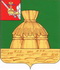 АДМИНИСТРАЦИЯ НИКОЛЬСКОГО МУНИЦИПАЛЬНОГО РАЙОНАПОСТАНОВЛЕНИЕ   .05.2018 года		                                                                                               № г. НикольскО внесении изменений в Административный регламент предоставления муниципальной услуги по утверждению схемы расположения земельного участка или земельных участков на кадастровом плане территории, утвержденный постановлением администрации Никольского муниципального района от 05.12.2016 года  № 927В соответствии с Федеральным  законом  от 27 июля 2010 года № 210-ФЗ «Об организации  предоставления  государственных  и муниципальных  услуг», руководствуясь статьей 33 Устава  Никольского  муниципального  района, администрация Никольского муниципального районаПОСТАНОВЛЯЕТ:          1. Внести в Административный регламент предоставления муниципальной услуги по утверждению схемы расположения земельного участка  или земельных участков в составе таких земель из одной категории в другую, утвержденный постановлением администрации Никольского муниципального района от 13.09.2016 года  № 662 (далее – административный регламент) следующие изменения:             1.1. Пункт 1.3. раздела 1 административного регламента изложить в новой редакции:«1.3. Место нахождения администрации Никольского муниципального района, её структурных подразделений (далее – Уполномоченный орган): Вологодская область, г. Никольск, ул. 25 Октября, д. 3.Почтовый адрес Уполномоченного органа: 161440, Вологодская область, г. Никольск, ул. 25 Октября, дом 3.График работы Уполномоченного органа:График приема документов: График личного приема руководителя Уполномоченного органа:Телефон для информирования по вопросам, связанным с предоставлением муниципальной услуги: 8(81754)2-13-13.Адрес официального сайта Уполномоченного органа в информационно-телекоммуникационной сети «Интернет» (далее – сайт в сети «Интернет»): www.nikolskreg.ru.Адрес федеральной государственной информационной системы «Единый портал государственных и муниципальных услуг (функций)» (далее также – Единый портал) в сети Интернет: www.gosuslugi.ru.»Адрес государственной информационной системы «Портал государственных и муниципальных услуг (функций) Вологодской области» (далее также – Региональный портал, Портал) в сети Интернет: https://gosuslugi35.ru.Сведения о месте нахождения многофункциональных центров предоставления государственных и муниципальных услуг (далее - МФЦ), контактных телефонах, адресах электронной почты, графике работы и адресах официальных сайтов в сети «Интернет» приводятся в приложении № 3 к настоящему административному регламенту.».1.2. Абзац девятый подпункта 2.5.1 пункта 2.5. раздела 2 административного регламента изложить в новой редакции: «Федеральным законом от 13 июля 2015 года № 218-ФЗ «О государственной регистрации недвижимости;». 1.3. В пункте 3 подпункта 2.6.2. пункта 2.6 раздела  2  административного регламента  слова «в Едином государственном реестре прав на недвижимое имущество и сделок с ним» заменить словами «в Едином государственном реестре недвижимости (далее – ЕГРН);».1.4. В пункте 4 подпункта 2.6.2. пункта 2.6 раздела  2  административного регламента  слова «в ЕГРП» заменить словами «в ЕГРН;».1.5. В пункте 1 подпункта 2.7.1. пункта 2.7. раздела  2  административного регламента  слова «ЕГРП» заменить словами «ЕГРН;».1.6. В пункте 2 подпункта 2.7.1. пункта 2.7. раздела  2  административного регламента  слова «ЕГРП» заменить словами «ЕГРН;».            1.7. Пункт 5.3 раздела 5 административного регламента дополнить абзацем следующего содержания:       «Специалист Уполномоченного органа  ответственный за прием и регистрацию входящей документации (далее – специалист, ответственный за прием и регистрацию входящей документации) регистрирует жалобу  в день ее поступления в Журнале регистрации.       При поступлении  жалобы в электронном виде она регистрируется информационной системой. Датой приема указанной жалобы будет является дата ее регистрации в информационной системе.»1.8. Раздел 5 административного регламента дополнить пунктом 5.13. следующего содержания: «5.13. В случае установления в ходе или по результатам рассмотрения  жалобы признаков состава административного правонарушения или преступления должностное лицо, наделенное полномочиями по рассмотрению жалоб незамедлительно направляет имеющиеся материалы в органы прокуратуры.».2. Настоящее постановление вступает в силу после официального опубликования в газете «Авангард» и подлежит размещению на официальном сайте администрации Никольского муниципального района в информационно-телекоммуникационной сети «Интернет».Руководитель администрацииНикольского муниципального  района                                                    А.Н. Баданина Понедельникс 08.00 час. до 17.30 часов,перерыв на обед: с 12:30 до 14:00Вторникс 08.00 час. до 17.30 часов,перерыв на обед: с 12:30 до 14:00Средас 08.00 час. до 17.30 часов,перерыв на обед: с 12:30 до 14:00Четвергс 08.00 час. до 17.30 часов,перерыв на обед: с 12:30 до 14:00Пятницас 08.00 час. до 17.30 часов,перерыв на обед: с 12:30 до 14:00СубботаВыходнойВоскресеньеВыходнойПредпраздничные днис 08.00 до 16.30 часов,перерыв на обед: с 12:30 до 14:00Понедельникс 08.00 час. до 17.30 часов,перерыв на обед: с 12:30 до 14:00Вторникс 08.00 час. до 17.30 часов,перерыв на обед: с 12:30 до 14:00Средас 08.00 час. до 17.30 часов,перерыв на обед: с 12:30 до 14:00Четвергс 08.00 час. до 17.30 часов,перерыв на обед: с 12:30 до 14:00Пятницас 08.00 час. до 17.30 часов,перерыв на обед: с 12:30 до 14:00СубботаВыходнойВоскресеньеВыходнойПредпраздничные днис 08.00 до 16.30 часов,перерыв на обед: с 12:30 до 14:00Вторник (еженедельно) С 14.00 час. До 17.00 часов  3-я среда месяцас 17.30 час. до 19.30 часов,